                                                                                                                                                                                                                                                                                                                                                                                                                                                                                                                                                                                                                                                                                                                                                                                                                                                                                                                                                   БАШ?ОРТОСТАН  РЕСПУБЛИКА3Ы                                                         СОВЕТ СЕЛЬСКОГО ПОСЕЛЕНИЯБ2Л2Б2й РАЙОНЫ МУНИЦИПАЛЬ                                                       УСЕНЬ-ИВАНОВСКИЙ СЕЛЬСОВЕТ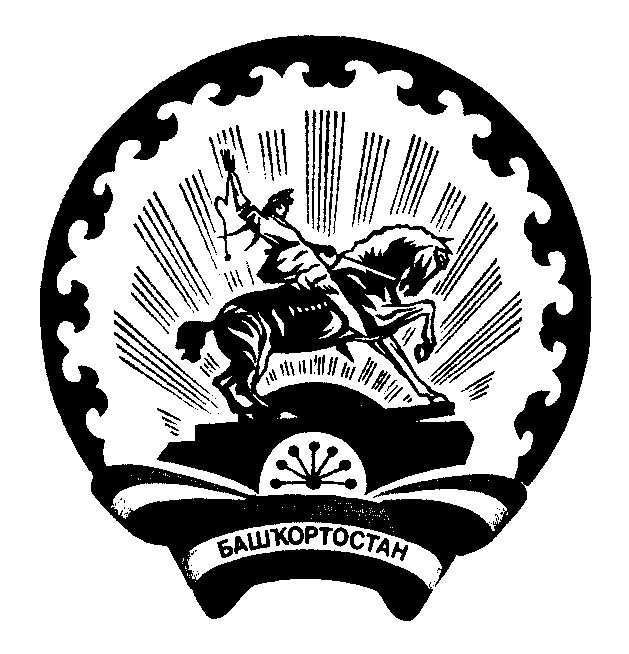 РАЙОНЫНЫ* 292Н-ИВАНОВКА АУЫЛ                                                            МУНИЦИПАЛЬНОГО РАЙОНА  БЕЛЕБЕЕВСКИЙ     СОВЕТЫ АУЫЛ БИЛ2М23Е СОВЕТЫ                                            РАЙОН РЕСПУБЛИКИ БАШКОРТОСТАН?  А  Р  А  Р                                                                                               Р  Е  Ш  Е  Н  И  Е13 май 2016й                           №82                                                             13 мая 2016гОб утверждении Положения о порядке сообщения депутатами Совета сельского  поселения Усень-Ивановский сельсовет муниципального района Белебеевский район Республики Башкортостан о возникновении личной заинтересованности при осуществлении полномочий, которая приводит или может привести к конфликту интересовРуководствуясь Федеральным законом от 06.10.2003 года №131-ФЗ «Об общих принципах организации местного самоуправления в Российской Федерации», Указом Президента Российской Федерации от 22.12.2015 года №650 «О порядке сообщения лицами, замещающими отдельные государственные должности Российской Федерации, должности федеральной государственной службы, и иными лицами о возникновении личной заинтересованности при исполнении должностных обязанностей, которая приводит или может привести к конфликту интересов, и о внесении изменений в некоторые акты Президента Российской Федерации», Законом Республики Башкортостан от 18.03.2005 года №162-з «О местном самоуправлении  в Республике Башкортостан» Совет сельского поселения Усень-Ивановский сельсовет муниципального района Белебеевский район Республики Башкортостан РЕШИЛ:Утвердить прилагаемое Положение о порядке сообщения депутатами Совета сельского поселения Усень-Ивановский сельсовет муниципального района Белебеевский район Республики Башкортостан о возникновении личной заинтересованности при  осуществлении полномочий, которая приводит или может привести к конфликту интересовОбнародовать настоящее  решение в здании Администрации сельского поселения Усень-Ивановский сельсовет муниципального района Белебеевский район Республики Башкортостан и   разместить на официальном сайте сельского поселения Усень-Ивановский сельсовет муниципального района Белебеевский район Республики Башкортостан.Глава сельского поселения                                                                                            Д.В.ДенисовНастоящим Положением определяется порядок сообщения депутатами Совета сельского поселения Усень-Ивановский сельсовет муниципального района Белебеевский район Республики Башкортостан (далее - Совет) о возникновении личной заинтересованности при осуществлении полномочий, которая приводит или может привести к конфликту интересов.Депутаты Совета обязаны сообщать о возникновении личной заинтересованности при осуществлении полномочий, которая приводит или может привести к конфликту интересов, а также принимать меры по предотвращению или урегулированию конфликта интересов.Сообщение оформляется в письменной форме в виде уведомления о возникновении личной заинтересованности при  осуществлении полномочий, которая приводит или может привести к конфликту интересов, согласно Приложению.Уведомление предварительно рассматривается Советом сельского поселения Усень-Ивановский сельсовет муниципального района Белебеевский район Республики Башкортостан(далее –Совет), который осуществляет подготовку мотивированного заключения по результатам рассмотрения.Совет  имеет право получать от депутатов Совета, направивших уведомления, пояснения по изложенным в них обстоятельствах, подготавливать для направления в установленном порядке запросы в государственные органы, органы местного самоуправления и  заинтересованные организации.Уведомления, мотивированные заключения и другие материалы, полученные в ходе предварительного рассмотрения уведомлений, представляются Советом  в течение семи рабочих дней со дня поступления уведомлений председателю постоянной Комиссии Совета сельского поселения Усень-Ивановский сельсовет муниципального района Белебеевский район Республики Башкортостан по регламенту Совета, статусу и этике депутата (далее - Комиссия).	В случае направления запросов, указанных в пункте 4 настоящего Положения, уведомления, заключения и другие материалы представляются в Ко-миссию в течение 45 дней со дня поступления уведомлений в Совет. Указанный срок может быть продлен, но не более чем на 30 дней. По результатам рассмотрения уведомлений Комиссия принимает одно из следующих решений:а) признать, что при осуществлении полномочий лицом, направившим уведомление, конфликт интересов отсутствует;б) признать, что при осуществлении полномочий лицом, направившим уведомление, личная заинтересованность приводит или может привести к конфликту интересов;в) признать, что лицом, направившим уведомление, не соблюдались требования об урегулировании конфликта интересов.Решения Комиссии подлежат направлению Председателю Совета.В случае принятия решений, предусмотренных подпунктами «б» и «в» пункта 6 настоящего Положения, Председатель Совета принимает меры или обеспечивает принятие мер по предотвращению или урегулированию конфликта интересов либо рекомендует лицу, направившему уведомление, принять такие меры.Председатель Совета  уведомление о возникновении личной заинтересо-ванности при осуществлении полномочий, которая приводит или может привести к конфликту интересов, направляет для рассмотрения в  Совет сельского поселения Усень-Ивановский сельсовет муниципального района Белебеевский район Республики Башкортостан(отметка об ознакомлении)Председателю Совета сельского поселения Усень-Ивановский сельсовет муниципального района Белебеевский район Республики Башкортостан(Ф.И.О., замещаемая должность)УВЕДОМЛЕНИЕ
о возникновении личной заинтересованности
при осуществлении полномочий депутата,
которая приводит или может привести к конфликту интересовСообщаю о возникновении у меня личной заинтересованности при осуществлении полномочий, которая приводит или может привести к конфликту интересов (нужное подчеркнуть).Обстоятельства, являющиеся основанием возникновения личной заинтересованности:
Полномочия депутата, на исполнение которых влияет или может повлиять личная заинтересованность:  Предлагаемые меры по предотвращению или урегулированию конфликта интересов:
Намереваюсь (не намереваюсь) лично присутствовать на заседании постоянной Комиссии Совета сельского поселения Усень-Ивановский сельсовет муниципального района Белебеевский район Республики Башкортостан по соблюдению Регламента Совета, статусу и этике депутата при рассмотрении настоящего уведомления (нужное подчеркнуть).УТВЕРЖДЕНОрешением  Совета сельского поселения Усень-Ивановский сельсовет муниципального района Белебеевский район Республики Башкортостан от 13 мая 2016 года  №82                                        Положениео порядке сообщения депутатами Совета сельского поселения Усень-Ивановский сельсовет муниципального района Белебеевский район Республики Башкортостан  о возникновении личной заинтересованности при осуществлении полномочий, которая приводит или может привести к конфликту интересовПриложение к Положению о порядке сообщения депутатами Совета сельского поселения Усень-Ивановский сельсовет муниципального района Белебеевский район Республики Башкортостан о возникновении личной заинтересованности при осуществлении полномочий, которая приводит или может привести к конфликту интересов.“”20г.(подпись лица, направляющего уведомление)(расшифровка подписи)